CHAPTER 215-AMOTOR CARRIER TRANSPORTATION CONTRACTS§1459.  Indemnity agreement in motor carrier transportation contract void1.  Definitions.  As used in this section, unless the context otherwise indicates, the following terms have the following meanings.A.  "Motor carrier" has the same meaning as in Title 29‑A, section 101, subsection 37.  [PL 2011, c. 85, §1 (NEW); PL 2011, c. 85, §2 (AFF).]B.  "Motor carrier transportation contract" means a contract, agreement or understanding covering:(1)  The transportation of property for compensation by a motor carrier;(2)  Entrance on property by a motor carrier for the purposes of loading, unloading or transporting property for compensation; or(3)  A service incidental to an activity described in subparagraph (1) or (2), including, but not limited to, storage of property.  [PL 2011, c. 85, §1 (NEW); PL 2011, c. 85, §2 (AFF).]C.  "Promisee" includes any agent, employee, servant or independent contractor who is directly responsible to the promisee.  The term does not include a motor carrier that is party to a motor carrier transportation contract with the promisee and does not include that motor carrier's agent, employee, servant or independent contractor directly responsible to that motor carrier.  [PL 2011, c. 85, §1 (NEW); PL 2011, c. 85, §2 (AFF).][PL 2011, c. 85, §1 (NEW); PL 2011, c. 85, §2 (AFF).]2.  Certain indemnity agreements void.  Notwithstanding any other provision of law, a provision, clause, covenant or agreement contained in, collateral to or affecting a motor carrier transportation contract that purports to indemnify, defend or hold harmless, or has the effect of indemnifying, defending or holding harmless, the promisee from or against any liability for loss or damage resulting from the negligence or intentional acts or omissions of the promisee is against the public policy of this State and is void and unenforceable.[PL 2011, c. 85, §1 (NEW); PL 2011, c. 85, §2 (AFF).]SECTION HISTORYPL 2011, c. 85, §1 (NEW). PL 2011, c. 85, §2 (AFF). The State of Maine claims a copyright in its codified statutes. If you intend to republish this material, we require that you include the following disclaimer in your publication:All copyrights and other rights to statutory text are reserved by the State of Maine. The text included in this publication reflects changes made through the First Regular and First Special Session of the 131st Maine Legislature and is current through November 1, 2023
                    . The text is subject to change without notice. It is a version that has not been officially certified by the Secretary of State. Refer to the Maine Revised Statutes Annotated and supplements for certified text.
                The Office of the Revisor of Statutes also requests that you send us one copy of any statutory publication you may produce. Our goal is not to restrict publishing activity, but to keep track of who is publishing what, to identify any needless duplication and to preserve the State's copyright rights.PLEASE NOTE: The Revisor's Office cannot perform research for or provide legal advice or interpretation of Maine law to the public. If you need legal assistance, please contact a qualified attorney.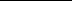 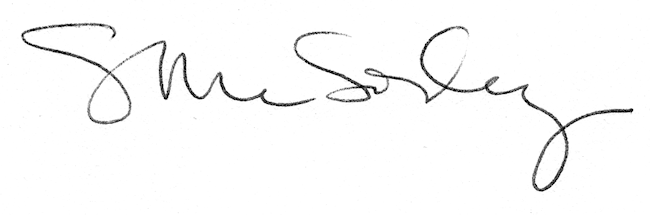 